ورث  هشام و فاطمة وشيماء قطعة ارض مثلثية الشكل كما هو موضح في الشكل    : تمثل منزل هشام 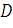    : تمثل منزل شيماء  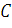    : تمثل منزل فاطمة   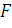 أرادو حفر بئر للحصول على الماء وتزويد منازلهم بالماء .فتنازعو حول مكان حفر البئر حيث الكل يريد حفر البئر امام منزله . بما انك تلميد للسنة التالثة متوسط ساعدهم للتحديد موقع البئر بحيت يكون متساوي الابعاد عن منازلهم .قرر هشام تقسيم الارض مع اخوتيه بحيت يكون منزله في ارضه   . حصة الولد هي ضعف حصة البنت .باستعمال الادوات الهندسية المناسبة على التخطيط  ساعد الاخوة على تقسيم ارضهم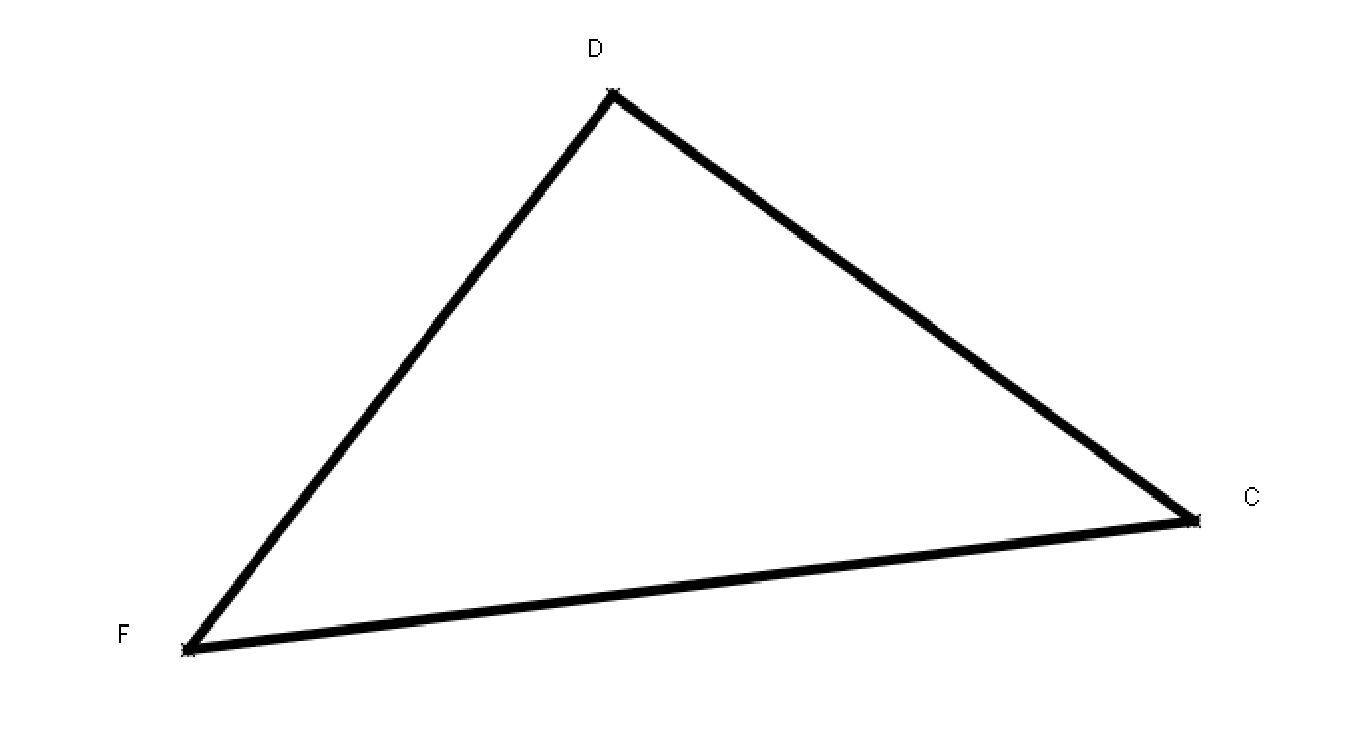    مع الشرح Belhocine : https://prof27math.weebly.com/ 